Malteser International WAU OfficePlot No: 183 Next to CARE International Office Wau, South Sudan18th November 2022Request for quotationsRFQ_WAU_2022_0157For supply and delivery of IT equipment’s and tools for the partner University of Bahr El Ghazal to facilitate Project Activities to Wau Office.Annex 1: Specification of BiddingAnnex 2: Bills of QuantityWe look forward to receiving your tenders by submission deadline on 28th November 2022 at or before 4:00pm via E-mail: mb.procurement-juba@malteser-international.org or in sealed envelope to Malteser International Office, Plot No. 183 Hai Daraja Next to Care international Office in Wau in South Sudan Please write in the Subject line behind your Envelope with tender: RFQ_WAU_2022_0157 for IT equipment’s and tools. Thank you for your cooperation.Yours faithfully,SPECIFICATION OF BIDDINGRelated to our advertised Request for quotation RFQ_WAU_2022_0157 for supply and delivery of IT Equipment’s and tools for the partner University of Bahr El Ghazal to Wau Office to facilitate Project Activities to Wau Office under BMZ ProjectDescription of the organization and its activities Malteser International is the international humanitarian relief agency of the Sovereign Order of Malta. For over 60 years we provide relief and recovery for people during and following conflicts and disasters around the world. Christian values and humanitarian principles form the foundations of our work. In over 30 countries in Africa, the Americas, Asia and the Middle East, we support people in need – regardless of their religion, origin or political convictions.Malteser International has been working in the geographic area of today’s South Sudan since 1996. MI implements a multi-sectoral program including Food & Nutrition Security, Livelihoods, WASH, health and peaceful conflict resolution. This includes activities such as agricultural trainings, cash distributions, food for education and access to water, sanitation and hygiene. The program is aiming to increase its work with local partner organisations in order to optimise its sustainability. Furthermore, MI applies a participatory, gender sensitive and inclusive approach in its programming. As of today, MI maintains its country office in Juba while operating a program office in Wau and project offices in Uyujuku and Yei.Objective of Request for Quotations: In accordance with the overall targets of above-mentioned operations, Malteser International plans to order IT equipment’s and tools for the partner University of Bahr El Ghazal to facilitate Project Activities for Wau Office.   The technical specifications and conditions of the quoting process are described below in the Specification of Quoting and in the Annex 2: Bill of Quantity which are part of this Request for Quotations.   Companies are invited to present tenders complying with the requirements here below specified.Tenders Presentation  The tender shall be received by or before submission deadline on 28th November 2022 at or before 4:00 pm via E-mail: mb.procurement-juba@malteser-international.org or in sealed envelope to Malteser International Office, Plot No. 183 Hai Daraja Next to Care international Office in Wau in South Sudan.   The offer shall be written in English If submitted in an envelope it must state, the following information:Reference to the Bid Number Address to which the offer is being submitted (see above)The envelope must state the following information:Reference to the RFQ number Address to which the offer is being submittedThe words “Not to be opened before deadline” written in EnglishThe offer should be valid for 30 days after the deadlineThe format BoQ can be used or a separate one depending on supplier’s choice.General conditionsThe tender shall be typed or written and signed on each page by the legal representative of the supplier,The winning company might be requested to provide catalogues, pictures, technical descriptions and/or samples of items at the order stage when required,The prices of the tender will be expressed in United States Dollars. The prices must be on unit price basis,The prices will be considered fixed whereas Malteser International will not process Tax exemption. No additional change of whatsoever nature and type will be accepted by Malteser International,MI reserves the right to accept or reject all tenders depending on prevailing condition at the timeValidity of tendersEach company is bound to the tender submitted for a period of 30 days from the deadline for submission of tenders.Language of tendersAll tenders, official correspondence between companies and Malteser International, as well as all documents associated with the tender request will be in English.Submission of tendersAll tenders must conform to the following conditions:Each tender must be received by or before submission deadline on 28th November 2022 at or before 4:00 pm via E-mail: mb.procurement-juba@malteser-international.org or in sealed envelope to Malteser International Office, Plot No. 183 Hai Daraja Next to Care international Office in Wau in South Sudan Content of tenderAll submitted tenders must conform to the requirements mentioned in the request for quotation. Furthermore, they must include the following documents:Part 1 - Tender: Supply and delivery of IT Equipment’s and tools for the partner University of Bahr El Ghazal to facilitate Project Activities to Wau Office. The format BoQ can be use or a separate one depending on supplier’s choice. Additional sheets may be attached for further details.Part 2 – Documents to submitCopy of the company’s certificate of incorporation,Copy of Chamber of Commerce registration, Copy Tax Identification Certificate,Copy of Certificate of Operation,Company’s Bank Statement of last three months,Company’s official address,Bank account details (where money would be paid),Exclusion criteria The following are exclusion criteria:Not submitted the following company registration documents in South Sudan:Copy of the company’s certificate of incorporation,Copy of Chamber of Commerce registration, Copy Tax Identification Certificate,Copy of Certificate of Operation,Not bided according to the specification,Mathematical error of total bided price >±2 %. Ownership of tendersMI reserves/funds ownership of all tenders received. Therefore, bidders will not be able to stipulate requirements that their tenders are to be returned.Opening of submitted tendersThe tenders will be open on 29th November 2022 in Malteser International Office in Wau by the Evaluation Committee. The selection process will be recorded in writing by the Evaluation Committee. Tenders’ evaluationThe criteria applied for the evaluation will be the legal conformity, the price, the technical experiences, the compliance with technical specifications, quality standards of IT Equipment’s and tools and technical capacity to deliver. The work will be awarded to the winning bidder according to the timetable mentioned above. Specific Technical and Financial Evaluation Criteria to standards:Comparative bid Analysis and justification basing on responsiveness of the selected supplier by internal committee,Contract Agreement will directly be issued to the selected supplier upon approval.Terms of paymentThe payment will be done in United States Dollar by bank transfer or cheque as specified below:Payment will be made in ten working days upon receipt of invoices from the supplier/contractorAnnex 2: Bill of QuantityFor supply and delivery of IT equipment’s and tools for the partner University of Bahr El Ghazal to facilitate Project Activities to Wau Office.On behalf of Malteser International:	18th November 2022Yours faithfully,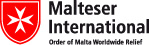 Clement Bazia · Logistics Manager Wau field office, South Sudan
Hai Daraja, Wau, Western Bahr el Ghazal
MTN: +211 926 981 422 · Zain: +211 919 232 422
clement.bazia@malteser-international.org · Skype: Clement.bazia 
www.malteser-international.org 
Malteser International Europe/Malteser Hilfsdienst e. V., County Court Cologne, VR 4726
Executive Board: Verena Hölken, Dr. Elmar Pankau (Chair), Ulf Reermann,
Douglas Graf von Saurma-Jeltsch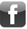 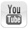 Billing Address: Malteser Hilfsdienst e. V., Malteser International, Erna-Scheffler-Str. 2, 51103 Cologne, GermanyLegal advice: This communication is for use by the intended recipient and contains information that may be privileged, confidential or copyrighted under applicable law. If you are not the intended recipient, you are hereby formally notified that any use, copying or distribution of this e-mail, in whole or in part, is strictly prohibited. Please notify the sender by return e-mail and delete this e-mail from your systems.Billing Address: Malteser Hilfsdienst e. V., Malteser International, Erna-Scheffler-Str. 2, 51103 Cologne, GermanyLegal advice: This communication is for use by the intended recipient and contains information that may be privileged, confidential or copyrighted under applicable law. If you are not the intended recipient, you are hereby formally notified that any use, copying or distribution of this e-mail, in whole or in part, is strictly prohibited. Please notify the sender by return e-mail and delete this e-mail from your systems.Billing Address: Malteser Hilfsdienst e. V., Malteser International, Erna-Scheffler-Str. 2, 51103 Cologne, GermanyLegal advice: This communication is for use by the intended recipient and contains information that may be privileged, confidential or copyrighted under applicable law. If you are not the intended recipient, you are hereby formally notified that any use, copying or distribution of this e-mail, in whole or in part, is strictly prohibited. Please notify the sender by return e-mail and delete this e-mail from your systems.S #Item DescriptionUnitQuantityUnit Cost (USD)Total Cost (USD)1.Lenevo Thinkpad E14 Computer Black in color ,14'' screen, Memory: Installed RAM of 8GB,DDR4,2400 MHZ (soldered), Min of 256GB SSD hard drive,Intel UHD Graphics 620, Operating System (OS);  Intel ® core ™  i7- 8265 U , windows 10 pro /11, 64-Bit includes 720p HD webcam, Finger print reader, Wireless and Bluetooth 5.0  including black laptop bagpcs12Printer black and white (preferred Laser Jet Pro with copy, scan, dual band Wi-Fi, fast print, and command monitor) with the option of duplex printing and USB portpcs13A set of Cartridge (Compatible with the above printer)set34Ordinary Weighing Scale (up to 100Kg)pcs15Digital Weighing Scalepcs1Clement Bazia · Logistics Manager Wau field office, South Sudan
Hai Daraja, Wau, Western Bahr el Ghazal
MTN: +211 926 981 422 · Zain: +211 919 232 422
clement.bazia@malteser-international.org · Skype: Clement.bazia 
www.malteser-international.org 
Malteser International Europe/Malteser Hilfsdienst e. V., County Court Cologne, VR 4726
Executive Board: Verena Hölken, Dr. Elmar Pankau (Chair), Ulf Reermann,
Douglas Graf von Saurma-JeltschBilling Address: Malteser Hilfsdienst e. V., Malteser International, Erna-Scheffler-Str. 2, 51103 Cologne, GermanyLegal advice: This communication is for use by the intended recipient and contains information that may be privileged, confidential or copyrighted under applicable law. If you are not the intended recipient, you are hereby formally notified that any use, copying or distribution of this e-mail, in whole or in part, is strictly prohibited. Please notify the sender by return e-mail and delete this e-mail from your systems.Billing Address: Malteser Hilfsdienst e. V., Malteser International, Erna-Scheffler-Str. 2, 51103 Cologne, GermanyLegal advice: This communication is for use by the intended recipient and contains information that may be privileged, confidential or copyrighted under applicable law. If you are not the intended recipient, you are hereby formally notified that any use, copying or distribution of this e-mail, in whole or in part, is strictly prohibited. Please notify the sender by return e-mail and delete this e-mail from your systems.Billing Address: Malteser Hilfsdienst e. V., Malteser International, Erna-Scheffler-Str. 2, 51103 Cologne, GermanyLegal advice: This communication is for use by the intended recipient and contains information that may be privileged, confidential or copyrighted under applicable law. If you are not the intended recipient, you are hereby formally notified that any use, copying or distribution of this e-mail, in whole or in part, is strictly prohibited. Please notify the sender by return e-mail and delete this e-mail from your systems.